Reachingaprisoner.comHi!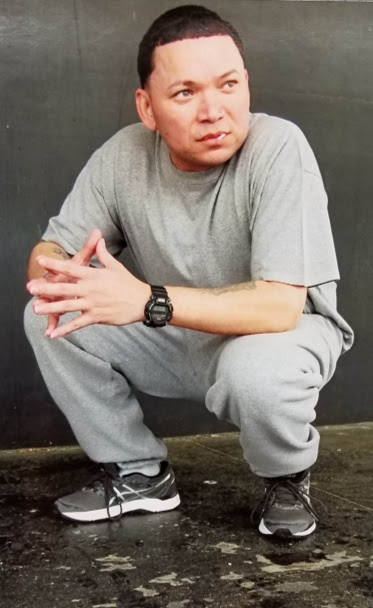 My name is “Oscar”, if I were to describe myself as a person, I’d say good-hearted, family oriented, honest, respectfully, loving, funny, and down to earth.My hobbies are working out, playing sports, reading, watching movies, and writing poetry.I am looking to meet a woman who is interested in good conversation, someone who would enjoy a positive and fun personality and a good listener. A person who shares some of the same qualities and has a desire to build a lifelong relationship. I don’t mind if a woman has kids.I don’t have a typical preference in beauty. Your ethnic background, age and location does not matter. I want an optimistic and good spirted personality. I respect the inner beauty of a woman and the gift of true friendship.Thank you for your time. I look forward to receiving your letters and I do have access to emails.I going to close this with nothing but faith, love, and respect.“Oscar”I want to share a poem with you.Reflection is LoveI look at me as I see meso clear as the mirror cannot lie.I find me as I love me andthis truth cannot hide.I clean me as I clearthe mirror because my eyessee my weaknesses and my pride.I love the world as the blood runsThrough us all as “one”. 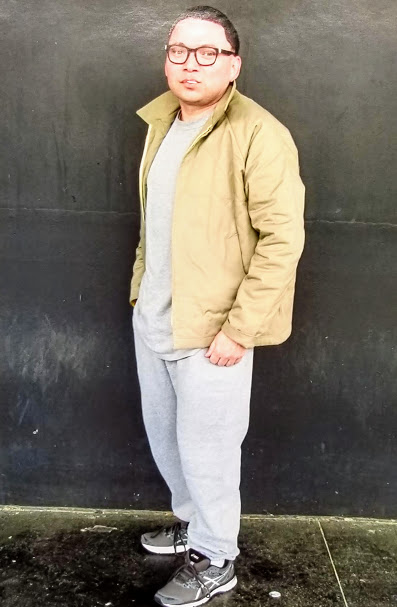 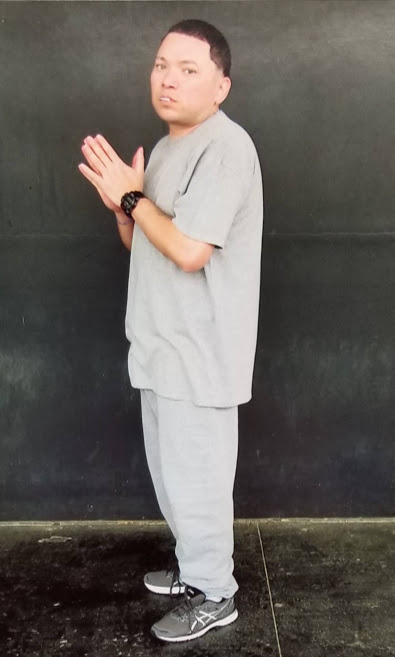 